Ministry of Digital Governance,Digitally signed by Ministry of Digital Governance, Hellenic Republic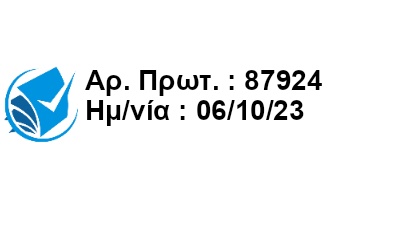 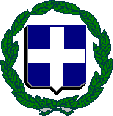 ΕΛΛΗΝΙΚΗ ΔΗΜΟΚΡΑΤΙΑ ΥΠΟΥΡΓΕΙΟ ΚΟΙΝΩΝΙΚΗΣ ΣΥΝΟΧΗΣ ΚΑΙ ΟΙΚΟΓΕΝΕΙΑΣ ΓΕΝΙΚΗ ΓΡΑΜΜΑΤΕΙΑ ΔΗΜΟΓΡΑΦΙΚΗΣ ΚΑΙ ΣΤΕΓΑΣΤΙΚΗΣ ΠΟΛΙΤΙΚΗΣ ΤΜΗΜΑ ΚΟΙΝΩΝΙΚΩΝ ΠΟΛΙΤΙΚΩΝ ΣΤΕΓΑΣΗΣΤαχ. Δ/νση: Σολωμού 60Ταχ. Κώδικας: 104 32 Πληροφορίες: Α. Παρασκευοπούλου Τηλέφωνο: 210-5281150Email: aparask@yeka.grHellenic Republic Date: 2023.10.06 13:01:54Reason: Location: AthensΠΡΟΣΚΛΗΣΗΥποβολής Αιτήσεων συμμετοχής για το πρόγραμμα«ΚΑΛΥΨΗ»Έχοντας υπόψη τις διατάξεις:του άρθρου 8 και της παρ. 6 του άρθρου 45 του ν. 5006/2022 «Σπίτι μου - στεγαστική πολιτική για τους νέους, αξιοποίηση της δημόσιας περιουσίας για κοινωνική κατοικία, στεγαστική αποκατάσταση πυρόπληκτων στην περιοχή «Μάτι» και άλλες διατάξεις.» (Α΄ 239),την αρ. πρωτ. 24777/7-3-2023 ΚΥΑ με θέμα «Καθορισμός των όρων και προϋποθέσεων υλοποίησης του προγράμματος στεγαστική συνδρομής Κάλυψη» (ΦΕΚ Α’ 1315),Την από 30/8/2023 Προγραμματική Σύμβαση με τους Δήμους Αγίου Δημητρίου, Αλίμου, Καλλιθέας, Μοσχάτου – Ταύρου, Νέας Σμύρνης και Παλαιού ΦαλήρουΤο π.δ. 79/2023 «Διορισμός Υπουργών, Αναπληρωτών Υπουργών και Υφυπουργών» (ΦΕΚ Α΄ 131),Η Υπουργός Κοινωνικής Συνοχής και Οικογένειας στο πλαίσιο υλοποίησης του Προγράμματος«ΚΑΛΥΨΗ»καλείτους ιδιοκτήτες κατοικιών που βρίσκονται στα διοικητικά όρια των Δήμων Αγίου Δημητρίου, Αλίμου, Καλλιθέας, Μοσχάτου – Ταύρου, Νέας Σμύρνης και Παλαιού Φαλήρου και είχαν διατεθεί για τη στέγαση αιτούντων διεθνή προστασία στο πλαίσιο του προγράμματος «ESTIA II» της υπ’ αρ. 13348/2.4.2020 κοινής απόφασης των Υπουργών Ανάπτυξης και Επενδύσεων και Μετανάστευσης και Ασύλου (Β΄ 1199) και του προγράμματος «ESTIA 2021» της υπ’ αρ. 270/2.2.2021 κοινής απόφασης των Υπουργών Ανάπτυξης και Επενδύσεων και Μετανάστευσης και Ασύλου (Β΄ 451), ναυποβάλουν αίτηση συμμετοχής στο πρόγραμμα «ΚΑΛΥΨΗ» της υπό στοιχεία 24777/7- 3-2023 κ.υ.α.Η αίτηση υποβάλλεται σε έντυπη ή ηλεκτρονική μορφή στο Δήμο στα διοικητικά όρια του οποίου βρίσκεται το ακίνητο, έως την Παρασκευή 27 Οκτωβρίου 2023 ως ακολούθως:Τα διαμερίσματα εντάσσονται στο Πρόγραμμα με απόφαση ένταξης του νομίμου εκπροσώπου του οικείου Δήμου, εφόσον πληρούν τα κριτήρια των προστατευόμενων διαμερισμάτων της Δ23/οικ.19061−1457/2016 κυα «Καθορισμός πλαισίου ελάχιστων προδιαγραφών για Δομές Παροχής Υπηρεσιών σε Αστέγους» (ΦΕΚ 1336, Β’), με την εξαίρεση των όσων προβλέπονται για την οικοσκευή αυτών.Η υποβολή της αίτησης συνοδεύεται από:α. Υπεύθυνη δήλωση του ιδιοκτήτη, ότι το ακίνητο πληροί τα ως άνω κριτήρια, είναι έτοιμο προς χρήση και δεν φέρει πραγματικό ελάττωμα. Ο οικείος Δήμος δύναται δια μέσου των αρμόδιων υπηρεσιών του να προβαίνει σε δειγματοληπτικούς ελέγχους πριν την μίσθωση των ακινήτων.β. Αντίγραφο ηλεκτρονικού μισθωτηρίου με τον Φορέα υλοποίησης του προγράμματος ΕΣΤΙΑ.Σε περίπτωση ιδιοκτήτη που επιθυμεί να συμμετάσχει στο πρόγραμμα με περισσότερα του ενός ακίνητα, αρκεί η υποβολή μιας αίτησης, στην οποία θα περιλαμβάνονται τα στοιχεία όλων των ακινήτων.Πρότυπο του εντύπου της αίτησης συμμετοχής επισυνάπτεται ως αναπόσπαστο παράρτημα της παρούσας και βρίσκεται αναρτημένο σε μορφή αρχείου wordστον ιστότοπο του Υπουργείου Εργασίας και Κοινωνικών Υποθέσεων, του ΟΠΕΚΑ και των οικείων Δήμων.Ως αποδεικτικό της εμπρόθεσμης κατάθεσης λαμβάνεται η ημερομηνία κατάθεσης στις ως άνω αναφερόμενες υπηρεσίες ή η ημερομηνία σφραγίδας ταχυδρομείου ή αποδεικτικού ταχυμεταφοράς, ή η ημερομηνία αποστολής της αίτησης με ηλεκτρονικό ταχυδρομείο.Οι ενδιαφερόμενοι φέρουν την αποκλειστική ευθύνη για την εμπρόθεσμη κατάθεση της Αίτησης και την τήρηση των όρων της παρούσας.Η ΥΠΟΥΡΓΟΣ ΚΟΙΝΩΝΙΚΗΣ ΣΥΝΟΧΗΣ ΚΑΙ ΟΙΚΟΓΕΝΕΙΑΣΣΟΦΙΑ ΖΑΧΑΡΑΚΗΚΟΙΝΟΠΟΙΗΣΗ:Δήμος Αγίου Δημητρίου, Κοινωνική ΥπηρεσίαΔήμος Αλίμου, Κοινωνική ΥπηρεσίαΔήμος Καλλιθέας, Κοινωνική ΥπηρεσίαΔήμος Μοσχάτου - Ταύρου, Κοινωνική ΥπηρεσίαΔήμος Νέας Σμύρνης, Κοινωνική ΥπηρεσίαΔήμος Παλαιού Φαλήρου, Κοινωνική ΥπηρεσίαΣύνδεσμος Δήμων Νότιας Αττικής, (ηλεκτρονική αποστολή info@sydna.gr )Οργανισμός Προνοιακών Επιδομάτων και Κοινωνικής Αλληλεγγύης (ΟΠΕΚΑ), Διαχειριστική Αρχή ΟΠΕΚΑ, Κ. Παλαμά 6-8, 11141, Αθήνα (ηλεκτρονική αποστολή: p.antoniadou@da-opeka.gr )ΕΣΩΤΕΡΙΚΗ ∆ΙΑΝΟΜΗ:Γραφείο Υπουργού Κοινωνικής Συνοχής και ΟικογένειαςΑΙΤΗΣΗ – ΥΠΕΥΘΥΝΗ ΔΗΛΩΣΗγια τη συμμετοχή στο πρόγραμμα «ΚΑΛΥΨΗ»(άρθρο 7 παρ. 2 της 24777/7-3-2023 ΚΥΑ)Με την παρούσα καταθέτω αίτηση συμμετοχής στο πρόγραμμα «ΚΑΛΥΨΗ» του Υπουργείου Εργασίας και Κοινωνικών Υποθέσεων, οι όροι και προϋποθέσεις του οποίου καθορίζονται στην 24777/7-3-2023 κοινή υπουργική απόφαση και δηλώνω υπεύθυνα:Τα στοιχεία του ακινήτου το οποίο επιθυμώ να ενταχθεί στο πρόγραμμα είναι τα ακόλουθα (αναπαράγεται για όσα ακίνητα απαιτηθεί):Το ακίνητο είχε διατεθεί για τη στέγαση αιτούντων διεθνή προστασία στο πλαίσιο του προγράμματος «ESTIA II» της υπ’ αρ. 13348/2.4.2020 κοινής απόφασης των Υπουργών Ανάπτυξης και Επενδύσεων και Μετανάστευσης και Ασύλου (Β΄ 1199) και του προγράμματος «ESTIA 2021» της υπ’ αρ. 270/2.2.2021 κοινής απόφασης των Υπουργών  Ανάπτυξης και  Επενδύσεων και  Μετανάστευσης και Ασύλου (Β΄451). Προς απόδειξη τούτου, επισυνάπτω στην παρούσα αντίγραφο ηλεκτρονικού μισθωτηρίου με τον Φορέα υλοποίησης του προγράμματος.Το ακίνητο πληροί τα κριτήρια της Δ23/οικ.19061−1457 κυα «Καθορισμός πλαισίου ελάχιστων προδιαγραφών για Δομές Παροχής Υπηρεσιών σε Αστέγους» (ΦΕΚ 1336, Β’), με την εξαίρεση των όσων προβλέπονται για την οικοσκευή αυτών, είναι έτοιμο προς χρήση και δεν φέρει πραγματικό ελάττωμα.Έχω ενημερωθεί και συμφωνώ με τους όρους και τις προϋποθέσεις υλοποίησης του προγράμματος, όπως αυτοί καθορίζονται στην 24777/7-3-2023 κοινή υπουργική απόφαση του προγράμματος.Ο/Η αιτών/ούσαΔήμοςΤαχυδρομικήΔιεύθυνσηΔιεύθυνση ΗλεκτρονικούΤαχυδρομείουΔήμος Αγίου ΔημητρίουΞενοφώντος 10,ΤΚ 173 43, Άγιος Δημήτριοςky@dad.grΔήμος ΑλίμουΑριστοτέλους 25, ΤΚ17455, Άλιμοςkentro.koin@alimos.grΔήμος ΚαλλιθέαςΕλ. Βενιζέλου 273 και Σόλωνος 133, Τ.Κ.17674, Καλλιθέαtmima_pronoias@kallithea.grΔήμος Μοσχάτου- ΤαύρουΜιαούλη 60, Μοσχάτοtkm@0144.syzefxis.gov.grΔήμος Νέας ΣμύρνηςΑνδριανουπόλεως 18,T.K 17124, Νέα Σμύρνηkpns@neasmyrni.grΔήμος ΠαλαιούΑγίου Αλεξάνδρου 75eleni.papadopoulou@palaiofaliro.grΦαλήρουΑ (1ος όροφος), Τ.Κ. 17561, Παλαιόnatasa.papakonstantinou@palaiofaliro.grΦάληροΠΡΟΣ(1):ΔΗΜΟΔΗΜΟΔΗΜΟΔΗΜΟΔΗΜΟΔΗΜΟΔΗΜΟΔΗΜΟΔΗΜΟΔΗΜΟΔΗΜΟΔΗΜΟΔΗΜΟΟ – Η Όνομα:Επώνυμο:Επώνυμο:Επώνυμο:Όνομα και Επώνυμο Πατέρα:Όνομα και Επώνυμο Πατέρα:Όνομα και Επώνυμο Πατέρα:Όνομα και Επώνυμο Μητέρας:Όνομα και Επώνυμο Μητέρας:Όνομα και Επώνυμο Μητέρας:Ημερομηνία γέννησης:Ημερομηνία γέννησης:Ημερομηνία γέννησης:Τόπος Γέννησης:Τόπος Γέννησης:Τόπος Γέννησης:Αριθμός Δελτίου Ταυτότητας:Αριθμός Δελτίου Ταυτότητας:Αριθμός Δελτίου Ταυτότητας:Τηλ:Τηλ:Τόπος Κατοικίας:Τόπος Κατοικίας:Οδός:Οδός:Αρ.:ΤΚ:Δ/νση Ηλεκτρ. Ταχυδρομείου (Εmail):Δ/νση Ηλεκτρ. Ταχυδρομείου (Εmail):ΔήμοςΟδόςΑριθμόςΤ.Κ.ΤετραγωνικάΑριθμός υπνοδωματίωνΌροφοςΑσανσέρΝΑΙΟΧΙΟΧΙΘέρμανσηΚΕΝΤΡΙΚΗΑΥΤΟΝΟΜΗΑΥΤΟΝΟΜΗΚΑΜΙΑΚλιματισμόςΝΑΙΟΧΙΟΧΙΠρόσβαση σε ΑμεΑΝΑΙΟΧΙΟΧΙ